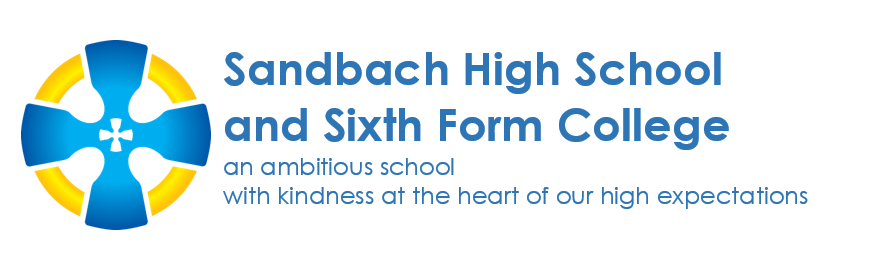 Support Staff Post Application Form 				Confidential  Please complete using black ink or type.This is your opportunity to tell us as much as possible about yourself and will help us make a fair decision in the selection process. Please refer carefully to the information you have been provided for this post.Please note that CV’s will not be considered as part of the application process unless accompanied by a completed copy of this form.Please ensure you complete ALL the sections of the application form. Your application will be treated in the strictest confidence.Part 1: Personal DetailsPart 2: Suitability for the post Professional Qualification/ Membership of Professional Bodies  Training and Development Please give details of relevant courses and training undertaken or delivered Employment History Please give details of all jobs held, including part time and unpaid work, starting with your current or most recent employer. Please explain any gaps.(Continue on a separate sheet if necessary giving your name and post title at the top of the page)References: Please indicate two people who can provide references, one of whom should be your present/most recent employer. Students should include their University /College Tutor.References will be taken up prior to interview PROTECTION OF CHILDRENDisclosure of criminal background is required of those with substantial access to children.You are required to give details as this post, for which you are applying, is exempt from the provision of section 4(2) of the Rehabilitation of Offenders Act 1974 by virtue of the Rehabilitation of Offenders Act (Exceptions) (Amendment) order 1986. A subsequent offer of appointment will be dependent upon the completion of a satisfactory Enhanced Criminal Records Bureau check.DATA PROTECTION STATEMENTI hereby give my consent for Sandbach High School and Sixth Form College to process and retain on file information (including health and ethnic data) contained on this form and in accompanying documents. This is required for recruitment purposes, the payment of staff and the prevention of detection of fraud. This information may be shared with third party organisations including, but not exclusive to, payroll providers, the CRB, the police and other third parties as defined by the Data Protection Act 1998 and related legislation. All information will be dealt with in accordance with data protection legislation.If my application is unsuccessful, I understand that it will remain on file for six months and then destroyed. DECLARATIONI declare that the information I have given in this application is accurate and true. I understand that providing misleading or false information will disqualify me from appointment OR, if appointed, may result in dismissal.(If completing the form electronically you will be asked to sign the form if selected for interview.)Please return your completed form to: Sandbach high School and Sixth Form College Middlewich RoadSandbach Cheshire CW11 3NTOr email the completed form to: 	recruitment@sandbachhigh.co.uk Part 3: Equal Opportunities Monitoring When you answer the question, you should not take into account the effect of any medication or treatments used or adjustments made (for example at work or at home) which reduce the effects of impairments.  Instead, you should think about the effect the impairment would have if these were not being used or made. Taking this into account, do you consider yourself to be a disabled person?The information you have given will be treated as confidential and is necessary to enable us to provide appropriate adjustments and facilities for your interview. Thank you for providing this information. We reserve the right to verify the information supplied on this form.  Post title: Closing date Name:Previous last name(s):Previous last name(s):Previous last name(s):Address: Alternative address:Alternative address:Alternative address:Postcode:Postcode:Postcode: Tel home:Tel home:Tel mobile: Tel work: Tel work: Email: National Insurance number: National Insurance number: National Insurance number: Qualified Teacher Status (if applicable):    Yes         No Qualified Teacher Status (if applicable):    Yes         No Qualified Teacher Status (if applicable):    Yes         No Qualified Teacher Status (if applicable):    Yes         No Qualified Teacher Status (if applicable):    Yes         No Qualified Teacher Status (if applicable):    Yes         No Qualified Teacher Status (if applicable):    Yes         No Qualified Teacher Status (if applicable):    Yes         No Qualified Teacher Status (if applicable):    Yes         No Qualified Teacher Status (if applicable):    Yes         No Qualified Teacher Status (if applicable):    Yes         No If yes, DfE reference number If yes, DfE reference number If yes, DfE reference number If yes, DfE reference number Date issued:  Date issued:  Do you have a full clean driving license?   Yes        No Do you have the ability to travel?               Yes         No Do you have a full clean driving license?   Yes        No Do you have the ability to travel?               Yes         No Do you have a full clean driving license?   Yes        No Do you have the ability to travel?               Yes         No Do you have a full clean driving license?   Yes        No Do you have the ability to travel?               Yes         No Do you have a full clean driving license?   Yes        No Do you have the ability to travel?               Yes         No Do you have a full clean driving license?   Yes        No Do you have the ability to travel?               Yes         No Do you have a full clean driving license?   Yes        No Do you have the ability to travel?               Yes         No Do you have a full clean driving license?   Yes        No Do you have the ability to travel?               Yes         No Do you have a full clean driving license?   Yes        No Do you have the ability to travel?               Yes         No Do you have a full clean driving license?   Yes        No Do you have the ability to travel?               Yes         No Do you have a full clean driving license?   Yes        No Do you have the ability to travel?               Yes         No Right to work in the UK (Asylum and Immigration Act 1996)If appointed you will be required to provide proof of current and valid permission to be in the UK and to do the type of work offered. A list of valid documents to provide as proof can be seen at: www.bia.homeoffice.gov.uk.  Are you able to provide the documents required? Yes         No Right to work in the UK (Asylum and Immigration Act 1996)If appointed you will be required to provide proof of current and valid permission to be in the UK and to do the type of work offered. A list of valid documents to provide as proof can be seen at: www.bia.homeoffice.gov.uk.  Are you able to provide the documents required? Yes         No Right to work in the UK (Asylum and Immigration Act 1996)If appointed you will be required to provide proof of current and valid permission to be in the UK and to do the type of work offered. A list of valid documents to provide as proof can be seen at: www.bia.homeoffice.gov.uk.  Are you able to provide the documents required? Yes         No Right to work in the UK (Asylum and Immigration Act 1996)If appointed you will be required to provide proof of current and valid permission to be in the UK and to do the type of work offered. A list of valid documents to provide as proof can be seen at: www.bia.homeoffice.gov.uk.  Are you able to provide the documents required? Yes         No Right to work in the UK (Asylum and Immigration Act 1996)If appointed you will be required to provide proof of current and valid permission to be in the UK and to do the type of work offered. A list of valid documents to provide as proof can be seen at: www.bia.homeoffice.gov.uk.  Are you able to provide the documents required? Yes         No Right to work in the UK (Asylum and Immigration Act 1996)If appointed you will be required to provide proof of current and valid permission to be in the UK and to do the type of work offered. A list of valid documents to provide as proof can be seen at: www.bia.homeoffice.gov.uk.  Are you able to provide the documents required? Yes         No Right to work in the UK (Asylum and Immigration Act 1996)If appointed you will be required to provide proof of current and valid permission to be in the UK and to do the type of work offered. A list of valid documents to provide as proof can be seen at: www.bia.homeoffice.gov.uk.  Are you able to provide the documents required? Yes         No Right to work in the UK (Asylum and Immigration Act 1996)If appointed you will be required to provide proof of current and valid permission to be in the UK and to do the type of work offered. A list of valid documents to provide as proof can be seen at: www.bia.homeoffice.gov.uk.  Are you able to provide the documents required? Yes         No Right to work in the UK (Asylum and Immigration Act 1996)If appointed you will be required to provide proof of current and valid permission to be in the UK and to do the type of work offered. A list of valid documents to provide as proof can be seen at: www.bia.homeoffice.gov.uk.  Are you able to provide the documents required? Yes         No Right to work in the UK (Asylum and Immigration Act 1996)If appointed you will be required to provide proof of current and valid permission to be in the UK and to do the type of work offered. A list of valid documents to provide as proof can be seen at: www.bia.homeoffice.gov.uk.  Are you able to provide the documents required? Yes         No Right to work in the UK (Asylum and Immigration Act 1996)If appointed you will be required to provide proof of current and valid permission to be in the UK and to do the type of work offered. A list of valid documents to provide as proof can be seen at: www.bia.homeoffice.gov.uk.  Are you able to provide the documents required? Yes         No Secondary and Further Education Qualifications gained (‘O’ levels, GCSE, ‘A’ Levels)School/College/University QualificationSubject  Grade Name of professional body/associationCurrent Level of MembershipMethod of Achievement e.g. application/examination/invitationMembership number Dates and durationTitle of course/ Training incl. Home study & Distance LearningTitle of course/ Training incl. Home study & Distance LearningName of Provider e.g. LEA, College, self etcName of Provider e.g. LEA, College, self etcQualification obtained (if any) Qualification obtained (if any) Current Employer name Current Employer name Current Employer name Address (inc postcode)Address (inc postcode)Address (inc postcode)Job Title Job Title Job Title Dates from To Full or Part timeSalary upon leaving Salary upon leaving Key Responsibilities / Brief description of your role Key Responsibilities / Brief description of your role Reason for leaving Reason for leaving Previous Employer name Previous Employer name Previous Employer name Address (inc postcode)Address (inc postcode)Address (inc postcode)Job Title Job Title Job Title Dates from To Full or Part timeSalary upon leaving Salary upon leaving Key Responsibilities / Brief description of your role Key Responsibilities / Brief description of your role Reason for leaving Reason for leaving Employer name Employer name Employer name Address (inc postcode)Address (inc postcode)Address (inc postcode)Job Title Job Title Job Title Dates from To Full or Part timeSalary upon leaving Salary upon leaving Key Responsibilities / Brief description of your role Key Responsibilities / Brief description of your role Reason for leaving Reason for leaving Notice period for current employer: If you have any gaps in your employment or education, please explain them here Supporting information Please tell us why you are suitable for the job and provide as much information as you can about your skills, abilities, knowledge and experience (Continue on a separate sheet if necessary giving your name and post title at the top of the page) Conflict of interest disclosureDo you have any disclosures of relationship we should be aware of such as being related to a member of staff or the Board of Trustees?   No        Yes    (If yes please provide details below) NameAddressTelephone numberEmail address Occupation Status/Relationship to you NameAddressTelephone numberEmail address Occupation Status/Relationship to you Please detail below any dates when you would not be able to attend an interview. Every effort will be made to avoid these dates but this may not always be possible. Have you ever been convicted or cautioned of a criminal offence?  Yes       No   If yes, please provide details of the offence, sentence and date.I understand that in order to complete my application for interview stage, reference must be sought on my behalf and are a statutory requirement for any employee or volunteer position within the education in line with Safer Recruitment in Education Please let your referees know that you have quoted them as a referee and to expect as request for a reference should you be shortlisted. I hereby give full permission for my professional records including attendance and disciplinary data to be shared with Sandbach high School and Sixth form College                          Yes       No  Signature Date This section of the form is confidential and will be detached from your application prior to interview.Sandbach High School and Sixth Form College recognises and actively promotes the benefits of a diverse workforce and is committed to treating all employees with dignity and respect regardless of race, gender, disability, age, sexual orientation, religion or belief. We therefore welcome applications from all sections of the community. Please complete this section from the information on the job advert: Please complete this section from the information on the job advert: Please complete this section from the information on the job advert: Job title:Closing date: Gender:    Male  Gender:    Male  Female  Prefer not to say   Prefer not to say   Date of Birth:  Ethnic Origin: Which group do you identify with? Please tick one box. The options are listed alphabetically. These are approved by the commission for Racial Equality.  Ethnic Origin: Which group do you identify with? Please tick one box. The options are listed alphabetically. These are approved by the commission for Racial Equality.  Ethnic Origin: Which group do you identify with? Please tick one box. The options are listed alphabetically. These are approved by the commission for Racial Equality.  Ethnic Origin: Which group do you identify with? Please tick one box. The options are listed alphabetically. These are approved by the commission for Racial Equality.  Ethnic Origin: Which group do you identify with? Please tick one box. The options are listed alphabetically. These are approved by the commission for Racial Equality.  Ethnic Origin: Which group do you identify with? Please tick one box. The options are listed alphabetically. These are approved by the commission for Racial Equality.  Asian or Asian British: Asian or Asian British: Asian or Asian British: Asian or Asian British: Asian or Asian British: Asian or Asian British: Bangladeshi         Chinese        Indian        Pakistani   Bangladeshi         Chinese        Indian        Pakistani   Bangladeshi         Chinese        Indian        Pakistani   Bangladeshi         Chinese        Indian        Pakistani   Bangladeshi         Chinese        Indian        Pakistani   Bangladeshi         Chinese        Indian        Pakistani   Any other Asian background           specify if you wishspecify if you wishspecify if you wishBlack or Black British: Black or Black British: Black or Black British: Black or Black British: Black or Black British: Black or Black British: African        Caribbean   African        Caribbean   African        Caribbean   African        Caribbean   African        Caribbean   African        Caribbean   Any other Black background       specify if you wishspecify if you wishspecify if you wishMixed Asian and White       Black African and White       Black Caribbean and White  Asian and White       Black African and White       Black Caribbean and White  Asian and White       Black African and White       Black Caribbean and White  Asian and White       Black African and White       Black Caribbean and White  Asian and White       Black African and White       Black Caribbean and White  Asian and White       Black African and White       Black Caribbean and White  Any other Mixed Ethnic background  Any other Mixed Ethnic background  specify if you wishspecify if you wishWhite: British       Irish  Any other white background       specify if you wishspecify if you wishspecify if you wishAny other background: Any other background       specify if you wishspecify if you wishspecify if you wishPrefer not to say  If you wish, you may disclose information about yourself in this section about your: Religion/BeliefsSexual orientationDisability Statement Sandbach High School and Sixth Form College aims to be a fair employer and is committed to equal opportunities for disabled people. Applications from disabled people are welcome. If you are offered an interview, we have a policy of providing appropriate access and equipment to ensure that disabled people are considered on an equal basis. If you would like any assistance or advice about this application we will try to help.The Disability Discrimination Act as incorporated in Equality Act 2010 defines a person as disabled if they have a physical or mental impairment which has substantial and long term (i.e. has lasted or is expected to last at least 12 months) adverse effect on their ability to carry out normal day-to-day activities. Adverse effects may arise from external barriers experienced by people with impairments.Yes  No  Prefer not to say  Prefer not to say  Prefer not to say  Prefer not to say  If yes, is there anything you would particularly like to tell us about your disability. If yes, is there anything you would particularly like to tell us about your disability. If yes, is there anything you would particularly like to tell us about your disability. If yes, is there anything you would particularly like to tell us about your disability. If yes, is there anything you would particularly like to tell us about your disability. If yes, is there anything you would particularly like to tell us about your disability. Do you wish us to try and arrange for any of the following to be available, if you are called for an interview?  Do you wish us to try and arrange for any of the following to be available, if you are called for an interview?  Do you wish us to try and arrange for any of the following to be available, if you are called for an interview?  Do you wish us to try and arrange for any of the following to be available, if you are called for an interview?  Do you wish us to try and arrange for any of the following to be available, if you are called for an interview?  Do you wish us to try and arrange for any of the following to be available, if you are called for an interview?    Induction loop or other hearing enhancement   Induction loop or other hearing enhancement   Induction loop or other hearing enhancement   Keyboard for written tests  Keyboard for written tests  Sign language interpreter (please state type)  Sign language interpreter (please state type)  Sign language interpreter (please state type)  Someone with you at the interview (e.g. advocate or facilitator)  Someone with you at the interview (e.g. advocate or facilitator)  Someone with you at the interview (e.g. advocate or facilitator)  Someone with you at the interview (e.g. advocate or facilitator)  Assistance in and out of vehicle   Assistance in and out of vehicle   Assistance in and out of vehicle   Accessible car parking   Accessible car parking   Wheelchair access   Wheelchair access   Wheelchair access   Accessible toilet   Accessible toilet Other assistance (Please specify) Other assistance (Please specify) Other assistance (Please specify) 